Chapters 1-2 WorksheetFactual Questions – Write the answers on your own sheet of paper.1.  Who is the narrator of this story?2.  What happens to Ponyboy when he leaves the movies?3.  What is a Soc?  A Greaser?  Why are they rivals?4.  Who are the Greasers?   (Names…not descriptions.)5.  Who does Ponyboy live with?6.  What kind of relationship does Ponyboy have with his two brothers, Darry and Soda?7.  Where does Sodapop work?  Why did the drop out of school?8.  Why is Sodapop so popular with the girls?9.  What happened to Ponyboy’s parents?Personal Response – Answer questions on your own paper.1.  Darry must be a parent to Ponyboy and thinks the best way to discipline Ponyboy is to yell at him. Do       you think this is the most effective way to discipline someone?  Why or why not?  If you were Darry,          how would you discipline Ponyboy?  Why?  2.  Look at the Post-It note questions/comments you generated for chapters one and two.  How reliable       is Ponyboy as a narrator?  What are three CONCRETE reasons for your opinion?3.  In chapter two, Ponyboy told Cherry what happened to Johnny.  Why do you think Ponyboy shares      something so personal with someone he barely knows?  What does Ponyboy learn from Cherry’s      reaction to the story he tells her? 4.  From Ponyboy’s description of Johnny, Johnny seems very un-Greaser.  How is Johnny unlike the      typical Greaser? Why do you think he chose to be a Greaser?  Give examples from the story to      support BOTH your answers.5.  Darry tells Ponyboy “you’ve always got your nose in a book, but do you ever use your head for      common sense?”  What is the difference between book sense and common sense?  Which is more      important to have?  Why?Bonus Question – Again, answer on your own sheet of paper.How does seeing things from another person’s perspective change the way you think about a situation?  How could this be important when dealing with people of different cultures, religions, backgrounds, etc.? In Chapters 1–2, Ponyboy introduces all of the Greasers. Select one of the Greasers (not Ponyboy) and use the character web below to record facts you learned.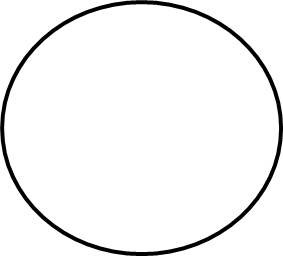 Which ONE of the web facts you listed do you think is the most important for that character?  Why?_______________________________________________________________________________________________________________________________________________________________________________________________________________________________________________________________Chapters 3-4 WorksheetFactual Questions – Write the answers on your own sheet of paper.1.  Why were Johnny, Ponyboy, and Two-Bit walking with Cherry and Marcia?2.  Why did Two-Bit slap Ponyboy?3.  How did Darry react to Ponyboy arriving home late?  Why was he so upset?4.  What was it about the Socs that worried Ponyboy and made him think he and Johnny wouldn’t be       able to bluff their way out of the situation?5.  Who is Buck Merril?6.  What three things did Dally give Ponyboy and Johnny?7.  What is it that creeps Ponyboy out at the end of chapter 4?  Personal Response – Answer questions on your own paper.  You should have at least one-two paragraphs for each answer.1.  In the conversation Ponyboy had with Johnny before the “incident,” he thought he would feel free      and safe in the country.  He’s in the country now, but doesn’t seem to feel all that free and safe.  Why      is that?  Use details from the story to support your opinion.  2.  Ponyboy realizes he and Cherry have things in common, even though they are from rival groups.       How are they alike?  Do you think their likenesses are enough to overcome their differences?  Why or      why not?  Use details from the story to support your opinion.3.  When Johnny tells Dally he killed a Soc, Dally says, “Good for you.”  Do you agree with Dally’s       reaction?  Why or why not?   4.  What are two lessons kids reading this book could learn from the events in chapters three and four?       Be specific and use details from the story to support your answer.5.  How do you think Darry feels about everything that’s happened?  Use details from the story to      support your answer.THEREISA BACKTO THISWORKSHEET!!!!Plot – In Chapters 3-4, Ponyboy and Johnny get into trouble with the Socs.  Write the effects of the characters’ actions in the Effects box.                              Causes  	                                                                          Effects6.  How might the story have been different if Ponyboy and Johnny had teased the girls along           with Dallas?  Be specific and use details.________________________________________________________________________________________________________________________________________________________________________________________________________________________________________________________________________________________________________________________Chapters 5-6 WorksheetFactual Questions – Write the answers on your own sheet of paper.1.  What book did Ponyboy and Johnny read during their stay on Jay Mountain?2.  Who did Ponyboy think was “gallant”?  Who did Johnny argue was?3.  Where did Dally say the authorities thought Ponyboy and Johnny were?  Why did they think this?4.  Who wrote Ponyboy a letter?5.  Who is spying for the Greasers?6.  What suggestion does Johnny make that causes Dally to “flip out”?7.  What happens to the church while Dally, Ponyboy, and Johnny go to eat?8.  What do Ponyboy and Johnny do that’s “heroic”?9.  At the hospital what does Darry do that really surprises Ponyboy?Personal Response – Answer questions on your own paper.  You should have at least one-two paragraphs for each answer.1.  Ponyboy is proud of his hair and feels like it is part of his identity.  What part of your identity      are you the most proud of?  Why?  Would you feel the same about yourself if that part of      your identity disappeared?  Why or why not?2.  Why is territory so important to the Socs and Greasers?  Why do you think people get so       “worked up” over silly stuff?3.  Johnny, Ponyboy, and Dally are heroes for rescuing the children.  Why is it ironic when Jerry      Wood says they were sent from heaven? Do you think Jerry Wood would feel the same way       if he knew it was likely the church burned because of Johnny and Ponyboy’s actions?  Why       or why not?4.  Dally does not help the boys save the children from the fire, but he saves Ponyboy and       Johnny.  What does this show about Dally’s loyalty?  How does that match with everything       else we know about Dally?5.  What is your personal interpretation of the poem Ponyboy recited in chapter five?  Be as       specific as you can.  (Think about the poetic devices we talked about during our poetry unit.)Sequence Chart - Complete the chart with events from chapters five and six.Chapters 7-8 WorksheetFactual Questions – Write the answers on your own sheet of paper.1.  What did Ponyboy tell the reporter he really wanted to do?2.  What bad news did the Curtis brothers receive about Johnny?3.  What was the “house rule” concerning who got up first at the Curtis house?  What did the other       people in the house have to do?4.  What food item was always in the Curtis brothers’ refrigerator? 5.  What was the headline Ponyboy read in the newspaper Steve brought into the house?6.  What did Ponyboy have after his parents died and again after coming back from Jay Mountain?7.  What did Randy tell Ponyboy he was going to do concerning the rumble?8.  What does Johnny reveal to Ponyboy when Two-Bit goes to get a copy of Gone with the Wind?9.  While Ponyboy and Two-Bit are visiting Johnny, who arrives to visit?  What is Johnny’s reaction?  How       do Ponyboy and Two-Bit react when they encounter this visitor in the hall?10.  What does Dally ask Two-Bit to give him?11.  Why does Cherry say she can’t go visit Johnny in the hospital?  What is Ponyboy’s initial reaction?Personal Response – Answer questions on your own paper.  You should have at least one-two paragraphs for each answer.1.  Two-Bit’s known for being a jokester, but he has one of the deepest lines in the story when      he says, “Y’all were heroes from the beginning.  You didn’t just ‘turn’ all of a sudden.”  What      does this statement really mean?  What does this reveal about Two-Bit?2.  What does Randy’s talk with Ponyboy reveal about Randy’s character?  Do you think Two-      Bit’s statement about Johnny and Ponyboy also applies to Randy?  Why or why not?3.  How do the visits Ponyboy and Two-Bit make to Johnny and Dally compare?  What does that       reveal about Johnny and Dally?4.  On page 47, Ponyboy said, “I saw Johnny’s cigarette glowing in the dark and wondered       vaguely what it was like inside a burning ember…”  How does that statement foreshadow       the events that happened in chapters 5-8?   5.  At the end of chapter eight, Ponyboy thinks he finally understands Cherry’s declaration that      she could fall in love with Dallas Winston.  Do you agree with his conclusion?  Why or why      not?6.  Johnny mentions on different occasions how important family is.  When Dally comes to visit      Ponyboy and Johnny at Jay Mountain, Johnny asks if his family asked about him and is upset      when Dally said they didn’t.  Yet, when Johnny’s mother comes to visit him in the hospital,      he refuses to see her.  Is Johnny being a hypocrite?  What could possibly explain his change      in attitude?Character Description Map - In Chapters 7-8, visitors come to see Johnny at the hospital, and his actions tell a lot about his character.  In the character trait map below, four of Johnny’s actions have been identified.  What character trait describes each action?  Use only one word for the character trait. Chapters 9-11 WorksheetFactual Questions – Write the answers on your own sheet of paper.1.  Who was chosen to start the rumble for the Greasers?  Who stepped up to start things for the Socs?        What was weird about this situation?2.  What actually caused the rumble to start?  Who won the rumble?3.  Where was Dally taking Ponyboy after the rumble?  Why?4.  What did Dally do that made “Johnny’s eyes glow”?  What were Johnny’s last words?5.  What did Dally do after Johnny’s death?  How did things end for him?6.  What was Ponyboy afraid he didn’t do while he was recovering from his concussion?7.  Who came to see Ponyboy about meeting with the judge?8.  What two things did Ponyboy tell the visitor (from question #7) that were obviously untrue?  Personal Response – Answer questions on your own paper.  You should have at least one-two paragraphs for each answer.1.  Ponyboy says Tim Shepard’s gang and the Brumly boys are different from the Curtis boys, but all have       the same backgrounds and reputations.  How exactly will the Curtis brothers “rise above” their       circumstances?  Is it possible for real-life people to “rise above” their reputations?  What is necessary       for this to happen?2.  After Johnny’s death, Ponyboy reveals to the gang that Dally “ran out like the devil was after       him.  He’s gonna blow up.  He couldn’t take it.”  Two-Bit has another “deep” comment with       “So he finally broke.  So even Dally has a breaking point.”  What does Two-Bit’s statement       really mean?  What does this reveal about both Two-Bit and Dally?3.  Dally is supposed to the be the toughest and most “thug-like” of the Greasers, but he       basically commits “suicide by cop.”  Why do you think he did this?  What does this reveal       about his character?  4.  Ponyboy lies to Randy and tells him Johnny isn’t dead and that he (Ponyboy) killed Bob.       Randy certainly knows the truth, so what is Ponyboy hoping to accomplish by this?  Look      back at the last few sentences of the last paragraph of chapter one.  How does what      Ponyboy said there connect with what’s happening here?In Chapters 9-11, Johnny and Dallas die.  List details about each character’s actions that reveal something about their character in the T-Chart.  (Add three more details/revelations to the T-Chart for each character.)                              Dallas							JohnnyWhich action is most revealing for each character?  Why?________________________________________________________________________________________________________________________________________________________________________________________________________________________________________________________________________________________________________________________Chapter 12 WorksheetFactual Questions – Write the answers on your own sheet of paper.1.  What do Darry and Soda do at the hearing that makes Ponyboy proud?2.  What is the only thing the judge asks Ponyboy?3.  What is Ponyboy’s life like after the hearing?4.  How does Ponyboy react to being approached by three Socs upset about Bob’s death?5.  What is it that Soda says bothers him about the arguments between Darry and Ponyboy?6.  What was inside the copy of Gone with the Wind that Johnny left Ponyboy?  What did Johnny ask       Ponyboy to do?7.  What does Ponyboy decide to write about for him theme?  Personal Response – Answer questions on your own paper.  You should have at least one-two paragraphs for each answer.1.  Ponyboy chooses to write about the Greasers because he thinks they are misunderstood.  Do you      think this is the best way to “educate” people about the group?  Why or why not?2.  How are Ponyboy’s circumstances better and worse at the end of the story?  Do you think the      positive or negative events will have the biggest impact on his life and future?  Why?3.  After Soda runs out of the house, the three Curtis brothers have a “heart-to-heart” about      their relationship.  What does this conversation reveal about how the boys feel about each      other?  Do you think their relationship will really change or will it be a short-lived thing?       Why?4.  School can’t teach a person everything.  What does life teach Ponyboy that school couldn’t      possibly teach him?  Do you think this lesson is more or less important than a school one?       Why?5.  How do you think Ponyboy’s teacher will react to the theme Ponyboy wrote?  Why?  6.  Why do you think S. E. Hinton (the author) chose to end the book this way?  What are the       positives and negatives of ending the story this way.?We’re done with The Outsiders.  (Stop clapping!!!)  Let’s review the important things that happened along the way.  Why don’t we do this by filling in the chart below?CharacterCharacter’s ActionCharacter Trait Describing the Character’s ActionJohnnySmiles when the newspapers call him a heroTells Ponyboy he’s afraid to dieRefuses to see his mother when she comes to visitWants Ponyboy to continue reading him Gone with the WindProudWhat was the setting of the story?  How was it important to the story?What point-of-view was the story told from?  Who was the narrator?  Was this the best way to tell the story?  Why or why not?Who were the Greasers (give names)?  Which Greaser do you think was most important to the events of the story?  Why?Who were the Socs (give names)?  Which Soc do you think was most important to the events of the story?  Why?  What event from the story’s rising action was most important?  Why?What was the story’s climax?  How did you come to this conclusion?How did choices play an important part of the events in this story?